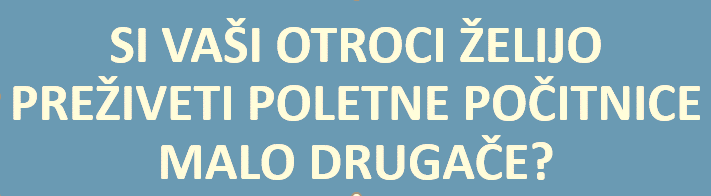 Zavod Aktivna starost, so.p., vabi vse otroke od 1. do 5. razreda osnovne šole, s stalnim prebivališčem v Mestni občini Ljubljana, na počitniško varstvo polno ustvarjanja, druženja, zabave in učenja. Varstvo bo potekalo v DEOS Centru starejših Trnovo, od 26.6.2023 do 21.7.2023 od 6.30-16.00h. Predviden program je objavljen na spletni strani Zavoda Aktivna starost. Prijave bodo možne od 4.5.2023 dalje, preko spletnega obrazca. Cena programa znaša 6 eur na otroka na dan, za otroke iz socialno ogroženih družin pa je udeležba brezplačna. VLJUDNO VABLJENI K VPISU!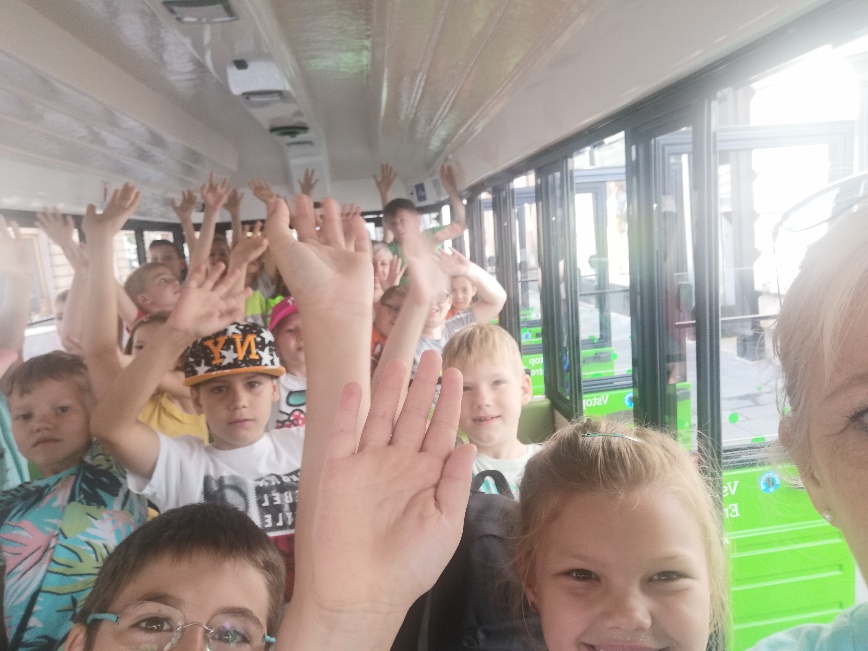 